Job Aids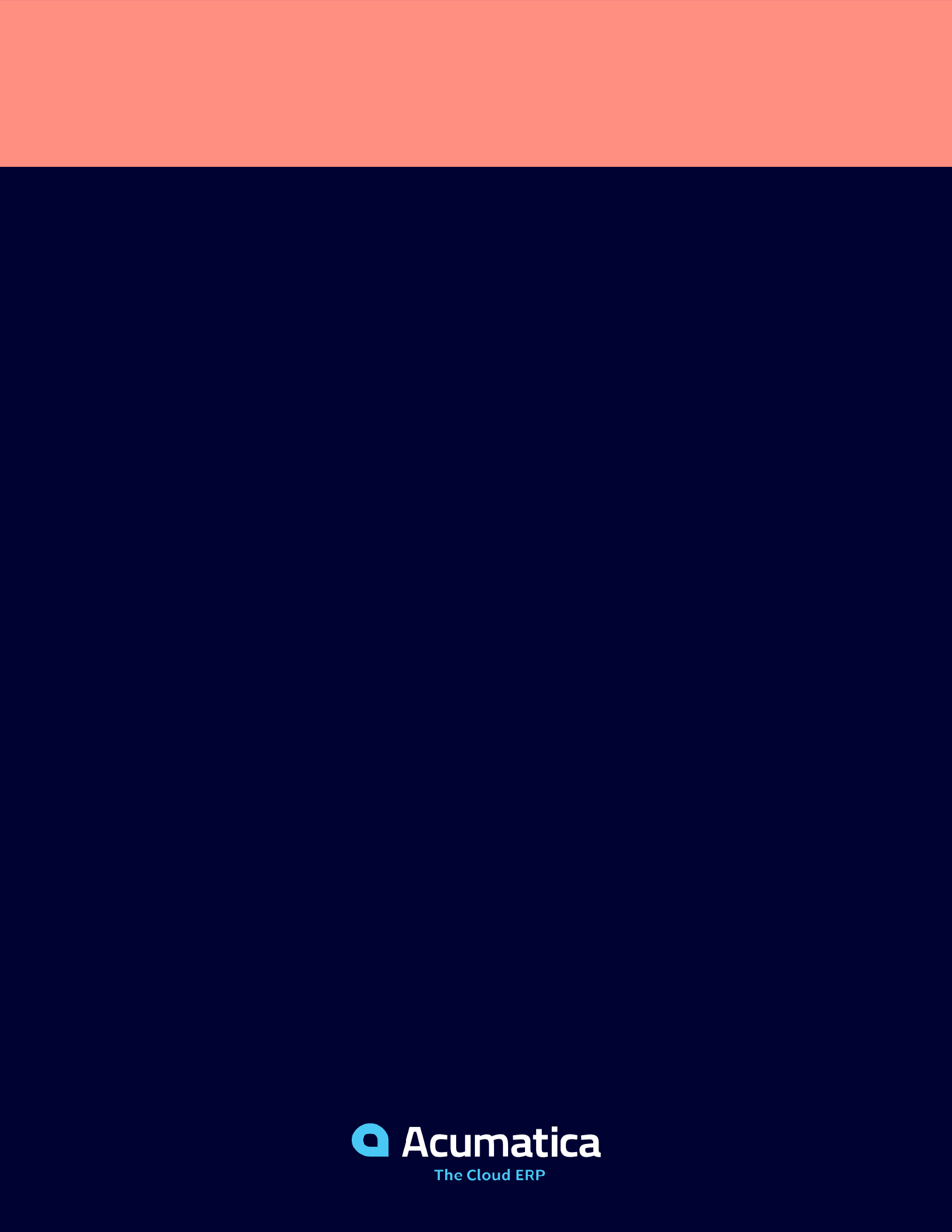 Warehouse Manager 2021 R2ContentsManaging WarehousesThis chapter contains instructions related to managing warehouses in Acumatica ERP.To Create a WarehouseOpen the Warehouses (IN204000) form.To open the form for creating a new record, type the form ID in the Search box, and on the Search form, point at the form title and click New right of the title.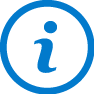 On the form toolbar, click Add New Record.In the Warehouse ID box, type the unique identifier to be used for the warehouse.If your company uses multiple branches, in the Branch box, select the branch to which the warehouse will belong.Make sure that the Active check box is selected.If needed, in the Description box, type a brief description of the warehouse.If needed, on the GL Accounts tab, select warehouse-specific general ledger accounts and subaccounts.In the Country box of the Address tab, select the country where the warehouse is located.If needed, on the Address tab, enter information about the company and the detailed address of the warehouse.On the form toolbar, click Save.To Create a Warehouse LocationOpen the Warehouses (IN204000) form.To open the form for creating a new record, type the form ID in the Search box, and on the Search form, point at the form title and click New right of the title.On the form toolbar, click Add New Record.In the Warehouse ID box, select the warehouse for which you want to create a location.On the Locations tab, do the following for each location you need to create in the selected warehouse:On the table toolbar of the Location Table, click Add Row.In the Location ID column of the added row, type the unique location identifier to be used for this location.If needed, in the Description column, type a brief description of the location that will help users identify it.Make sure that the Active check box is selected.In the other columns, check the default location settings and change them if needed.On the form toolbar, click Save to save your changes.To Use Warehouse General Ledger Accounts and Subaccounts in a Posting ClassOpen the Warehouses (IN204000) form.To open the form for creating a new record, type the form ID in the Search box, and on the Search form, point at the form title and click New right of the title.On the form toolbar, click Add New Record.On the form, do the following:In the Warehouse ID box, select warehouse that you will use as a source of accounts and subaccounts for a posting class.On the GL Accounts tab, specify the accounts and subaccounts that the system should use from the warehouse in the posting class.On the form toolbar, click Save to save your changes.Open the Posting Classes (IN206000) form.In the Class ID box of the Summary area, select a posting class for which you want to specify a warehouse as a source of general ledger accounts and subaccounts.On the General tab, select Warehouse in each box related to an entity for which you want to use general ledger accounts and subaccounts from the warehouse (such as the Use Inventory/ Accrual Account from box).On the form toolbar, click Save to save your changes.Configuring Basic InventoryThis chapter contains instructions related to configuring basic inventory in Acumatica ERP.To Specify Basic Inventory PreferencesOpen the Inventory Preferences (IN101000) form.In the Numbering Settings section of the General tab, make sure that the needed numbering sequence for each transaction type is selected.In the AR Clearing Account box of the Account Settings section, select the general ledger account to be used as the AR clearing account for inventory issues (of the Invoice, Debit Memo, and Credit Memo types) that are not yet associated with any customer.If needed, in the Posting Settings section, specify the following:Select the Update GL check box to automatically generate the general ledger transactions when users release inventory entries.Select the Post Summary on Updating GL check box to post the batches with summary data (totaled for each account and subaccount pair) to the general ledger.Select the Automatically Post on Release check box to release and immediately post the batch of journal transactions that has been generated on release of an inventory documents.In the Default Reason Codes section of the General tab, specify the default reason codes to be used for receipts, issues, adjustments, and physical inventory documents.On the form toolbar, click Save to save your changes.Configuring Physical InventoryThis chapter contains instructions related to configuration of physical inventory in Acumatica ERP.To Create a PI Type for Full CountOpen the Physical Inventory Types (IN208900) form.To open the form for creating a new record, type the form ID in the Search box, and on the Search form, point at the form title and click New right of the title.On the form toolbar, click Add New Record.In the Type ID box of the Summary area, type the unique identifier for the new physical inventory type.In the Description box, type a brief description indicating that this is the full count.In the Generation Method box, select Full Physical Inventory.If needed, select the Hide Book Qty. on PI Count check box to hide the Book Qty. column on the Physical Inventory Count (IN305010) form.If needed, on the Warehouse/Location Selection tab, specify the warehouse where the full count should be performed.On the Assignment Order tab, do the following:In the numerated boxes, select entities for the assignment order to be used on the count sheets.If needed, in the Blank Lines to Append box, specify the number of blank lines to add to the count sheets.On the form toolbar, click Save.To Create PI CyclesOpen the Physical Inventory Cycles (IN208700) form.To open the form for creating a new record, type the form ID in the Search box, and on the Search form, point at the form title and click New right of the title.On the form toolbar, click Add Row.In the Cycle ID column, type the unique identifier for the new cycle.In the Description column, type a brief description.In the Counts Per Year column, enter the integer indicating how many times in a year the items of the cycle should be counted.On the form toolbar, click Save.Repeat the previous five steps for each cycle you want to create.To Assign Stock Items to PI CyclesOpen the Stock Items (IN202500) form.Select the stock item by its inventory ID.In the Physical Inventory section of the General tab, in the PI Cycle box, select the appropriate physical inventory cycle.On the form toolbar, click Save.To Create PI Types for CyclesOpen the Physical Inventory Types (IN208900) form.To open the form for creating a new record, type the form ID in the Search box, and on the Search form, point at the form title and click New right of the title.On the form toolbar, click Add New Record.In the Type ID box of the Summary area, type the unique identifier for the new physical inventory type.In the Description box, type a brief description.In the Generation Method box, select By Cycle. The PI Cycle Selection tab appears on the form.If needed, select the Include Items with Zero Book Quantity in PI check box to include items with a zero book quantity in the count.If needed, select the Hide Book Qty. on PI Count check box to hide the Book Qty. column on the Physical Inventory Count (IN305010) form.In the Cycle ID box of the PI Cycle Selection tab, select an appropriate PI cycle.On the Assignment Order tab, specify the following:In the numerated boxes, select the entities for the assignment order to be used on the count sheets.If needed, in the Blank Lines to Append box, specify the number of blank lines to be added to the count sheets.On the form toolbar, click Save.To Create a PI Type for Cycle Counts by FrequencyOpen the Physical Inventory Types (IN208900) form.To open the form for creating a new record, type the form ID in the Search box, and on the Search form, point at the form title and click New right of the title.On the form toolbar, click Add New Record.In the Type ID box, type the unique identifier for the new physical inventory type.In the Description box, type a brief description.In the Generation Method box, select By Cycle. The PI Cycle Selection tab appears on the form.If needed, select the Include Items with Zero Book Quantity in PI check box to include items with a zero book quantity in the count.If needed, select the Hide Book Qty. on PI Count check box to hide the Book Qty. column on the Physical Inventory Count (IN305010) form.On the PI Cycle Selection tab, select the By Frequency check box.On the Assignment Order tab, do the following:In the numerated boxes, select entities for the assignment order to be used on the count sheets.If needed, in the Blank Lines to Append box, specify the number of blank lines to be added to the count sheets.On the form toolbar, click Save.To Create ABC CodesOpen the ABC Codes (IN208500) form.On the table toolbar, click Add Row.In the ABC Code column, specify the code identifier.In the Description column, specify a brief description of the code.In the Counts per Year column, specify the number of physical inventory counts during the year.In the ABC Code % column, specify the threshold value (%) of the criteria to be used to assign the inventory items to this code.On the form toolbar, click Save.Repeat the previous steps for each ABC code you want to create in the system. In the Total ABC Code % column, make sure that the threshold for all ABC codes adds up to 100%.To Assign ABC Codes to Stock ItemsOpen the Stock Items (IN202500) form.In the Inventory ID box, select the stock item to which you are assigning the ABC code.In the Physical Inventory section of the General tab, do the following:In the ABC Code box, select the ABC code that will be assigned to the selected stock item.If needed, select the Fixed ABC Code check box to indicate that the ABC code should not be updated automatically.On the form toolbar, click Save.To Create PI Types for ABC CodesOpen the Physical Inventory Types (IN208900) form.To open the form for creating a new record, type the form ID in the Search box, and on the Search form, point at the form title and click New right of the title.On the form toolbar, click Add New Record.In the Type ID box, type the unique identifier for the new physical inventory type.In the Description box, type a brief description.In the Generation Method box, select By ABC Code. The ABC Code Selection tab appears on the form.If needed, select the Include Items with Zero Book Quantity in PI check box to include items with a zero book quantity in the count.If needed, select the Hide Book Qty. on PI Count check box to hide the Book Qty. column on the Physical Inventory Count (IN305010) form.On the ABC Code Selection tab, select the appropriate ABC code in the ABC Code box.On the Assignment Order tab, do the following:In the numerated boxes, select entities for the assignment order to be used on the count sheets.If needed, in the Blank Lines to Append box, specify the number of blank lines to be added to the count sheets.On the form toolbar, click Save.To Create a PI Type for Counts by Frequency in ABC CodeOpen the Physical Inventory Types (IN208900) form.To open the form for creating a new record, type the form ID in the Search box, and on the Search form, point at the form title and click New right of the title.On the form toolbar, click Add New Record.In the Type ID box, type the unique identifier for the new physical inventory type.In the Description box, type a brief description.In the Generation Method box, select By ABC Code. The ABC Code Selection tab appears on the form.If needed, select the Include Items with Zero Book Quantity in PI check box to include items with a zero book quantity in the count.If needed, select the Hide Book Qty. on PI Count check box to hide the Book Qty. column on the Physical Inventory Count (IN305010) form.On the ABC Code Selection tab, select the By Frequency check box.On the Assignment Order tab, do the following:In the numerated boxes, select entities for the assignment order to be used on the count sheets.If needed, in the Blank Lines to Append box, specify the number of blank lines to be added to the count sheets.On the form toolbar, click Save.Preparing a Physical InventoryThis chapter contains instructions related to preparation of physical inventory.To Prepare a Physical Inventory CountOpen the Prepare Physical Count (IN504000) form.In the Type ID box of the Preview tab, select the appropriate physical inventory type for counting.If the Warehouse box is not filled in, select the warehouse in which the count should be performed. You can select a particular warehouse only if the physical inventory type is not intended for a particular warehouse.On the form toolbar, click Generate PI.The system generates the physical inventory document and opens it on the Physical Inventory Review (IN305000) form. Review the list of items to be counted, and edit the list, if needed.On the form toolbar, click Save.To Export a Count Sheet to an Excel SpreadsheetOpen the Physical Inventory Review (IN305000) form.In the Reference Nbr. box of the Summary area, select the identifier of the required physical inventory document.Make sure that the physical inventory document has the Counting in Progress status.On the table toolbar of the Physical Inventory Details tab, click Export to Excel.Open the downloaded file and review its contents.To Print Count SheetsOpen the Physical Count Sheets (IN620500) report.In the Reference Nbr. box of the Report Parameters tab, select the reference number of the physical inventory count.On the report form toolbar, click Run Report. The system opens the printable version of the count sheet.On the report toolbar, click Print to print as many copies of the count sheet as you need.To Print TagsOpen the Physical Count Tags (IN621000) report.In the Reference Nbr. box of the Report Parameters tab, select the reference number of the physical inventory count.On the report form toolbar, click Run Report.On the report toolbar, click Print to print the tags.Preparing Inventory to Closing PeriodsThis chapter contains instructions related to preparation of closing periods in inventory.To Review Unprocessed Inventory TransactionsOpen the Close Financial Periods (IN509000) form.In the unlabeled column, select the check boxes in the rows of the financial periods for which you want to review financial transactions.On the form toolbar, click Unreleased Documents.In the Unreleased IN Documents (IN656600) report, which opens, check whether there are any documents with the On Hold or Balanced status.For each unreleased document, do the following:In the Ref. Nbr. column, click the link to open the document on the Receipts (IN301000) form.Do one of the following:Release the document if it is ready to be released.Delete the document if it is no longer needed.Change the post period for the document if the document will be processed in a later period.After you have processed all the transactions, do the following:In the unlabeled column, select the check boxes in the rows of the same financial periods.Click Unreleased Documents.Make sure that the Unreleased IN Documents report is empty.Configuring Replenishment of Inventory ItemsThis chapter contains instructions related to configuration of replenishment of inventory items.To Create a Replenishment ClassOpen the Replenishment Classes (IN208800) form.On the form toolbar, click Add Row.In the Class ID column, type the unique identifier to be used for the replenishment class.In the Description column, type a brief description of the class.In the Replenishment Source column, select the source of replenishment that will be used with this class.On the form toolbar, click Save.To Create a Replenishment SeasonalityOpen the Replenishment Seasonality (IN206600) form.To open the form for creating a new record, type the form ID in the Search box, and on the Search form, point at the form title and click New right of the title.On the form toolbar, click Add New Record.In the Seasonality ID box, type the unique identifier to be used for the seasonality.In the Description box, type a brief description of the seasonality.In the Calendar box, select the calendar that will be used for determining low seasons and for gathering sales statistics.In the table, do the following for each date range that you want to include in the current seasonality:On the table toolbar, click Add Row.In the Season Start Date column, type or select the date when the season starts.In the Season End Date column, type or select the date when the season ends.In the Factor column, type the coefficient that the system will use to reduce or increase item replenishment quantity between the start and end dates.On the form toolbar, click Save.To Assign a Replenishment Class to a WarehouseOpen the Warehouses (IN204000) form.In the Warehouse ID box, select the warehouse for which you want to specify a replenishment class.In the Replenishment Class box, select the replenishment class you want to assign to the selected warehouse.On the form toolbar, click Save.To Set Up Replenishment for an Item ClassOpen the Item Classes (IN201000) form.In the Class ID box, select the item class for which you want to set up replenishment.On the Replenishment tab, in the Demand Calculation box, select the Item Class Settings option if you want the system to calculate the demand based on the availability calculation rule specified for this item class. Otherwise, select Hard Demand Only.In the table on this tab, do the following for each replenishment class you want to assign to the item class:On the table toolbar, click Add Row.In the Replenishment Class ID column, select the replenishment class you want to assign to the selected item class.In the Seasonality box, select the seasonality to assign to the item class with the selected replenishment class.In the Source box, select the source of replenishment to be used for the item class.In the Method column, select the method of replenishment to be used for the item class with the selected replenishment class.In the Replenishment Warehouse box, select the warehouse to be used as a source of items of the class with the selected replenishment class.On the form toolbar, click Save.To Set Up Replenishment for a Stock ItemOpen the Stock Items (IN202500) form.In the Inventory ID box, select the stock item for which you want to configure replenishment settings.On the Replenishment tab, do the following for each replenishment class you want to assign to the item:On the table toolbar, click Add Row.In the Repl. Class column, select the replenishment class you want to assign to the stock item.In the Seasonality column, select the seasonality for the stock item.In the Source box, select the source of replenishment to be used for the item class.In the Method box, select the replenishment method to be applied to the stock item.On the Vendors tab, make sure that the vendors from which the stock item should be purchased have been added and that the vendors are active.On the form toolbar, click Save.To Set Up Warehouse-Specific Replenishment Settings for a Stock ItemOpen the Item Warehouse Details (IN204500) form.In the Inventory ID box, select the stock item for which you want to specify replenishment settings.In the Warehouse box, select the warehouse.On the Replenishment tab, do the following:In the Replenishment Settings section, select the Override Replenishment Settingscheck box.In the Replenishment Source box, select the source of replenishment to apply to the stock item stored in the selected warehouse.In the Replenishment Method box, select the method of replenishment to apply to the stock item stored in the selected warehouse.In the Replenishment Warehouse box, select the warehouse that will be a source of replenishment.In the Replenishment Parameters section, specify the parameters according to business processes of your organization. To edit a parameter, you must first select the Override check box to the right of the parameter box.On the form toolbar, click Save.